             PATA Travel Mart 2018 Self-paying Post Tour Booking Form For REGISTERED PATA Travel Mart 2018 SELLER, BUYER, MEDIA and SPOUSE only.  Please complete this form and send it to respective tour company listed below within July 30, 2018.  SELF-PAYING TOUR PROGRAMME                    Please click the following links to view tour programme, then tick box for your selected programme. 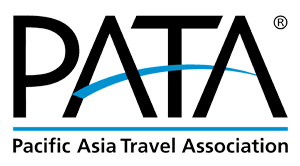 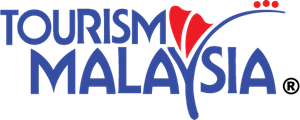 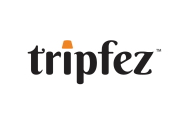 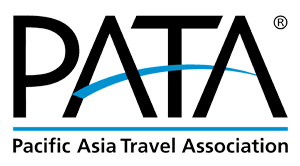 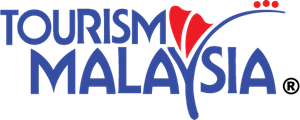 **PATA and the PTM2018 host only connect delegates to the above tour companies and won’t be responsible for any costs occurred to the above self-paying tour programme. **The above tour programmes are subject to change. Please reconfirm the programme direct with the agent before making payment** Please tick appropriate boxes     Seller        Buyer      Media                                                           Mr.            Ms.          Mrs. Please tick appropriate boxes     Seller        Buyer      Media                                                           Mr.            Ms.          Mrs. Please tick appropriate boxes     Seller        Buyer      Media                                                           Mr.            Ms.          Mrs. Please tick appropriate boxes     Seller        Buyer      Media                                                           Mr.            Ms.          Mrs. First Name:                                      First Name:                                      Surname:                 Surname:                 Company:                                      Company:                                      E-Mail:                 E-Mail:                 Address:                 Address:                 Mobile Phone: (in case of emergency only):            Mobile Phone: (in case of emergency only):            Address:                 Address:                 Country:            Country:            Departure date:              Flight no. and departure time from Langkawi Airport: Flight no. and departure time from KLIA airport: Ferry no. and departure time from Langkawi:             Hotel in Langkawi:            Hotel in Langkawi:            Hotel in Langkawi:            Hotel in Langkawi:            Accompanying Person      Yes     No   (If Yes: Name:__________________________________________________) Accompanying Person      Yes     No   (If Yes: Name:__________________________________________________) Accompanying Person      Yes     No   (If Yes: Name:__________________________________________________) Accompanying Person      Yes     No   (If Yes: Name:__________________________________________________) All tours start on September 15th ,2018 (Saturday)All tours start on September 15th ,2018 (Saturday)Tour Option by Tripfez Travel & Tour Sdn Bhd Tour Option by Tripfez Travel & Tour Sdn Bhd Tour Option by Tripfez Travel & Tour Sdn Bhd Tour Option by Tripfez Travel & Tour Sdn Bhd   Tour1: 3 Days 2 Nights Putrajaya & Kampong Experience (Malacca)    Tour1: 3 Days 2 Nights Putrajaya & Kampong Experience (Malacca)  Send your tour booking form to Ms Agnes / Mr Haire Email: pata@tripfez.com  Phone: +603 8601 3685   Send your tour booking form to Ms Agnes / Mr Haire Email: pata@tripfez.com  Phone: +603 8601 3685     Tour2 : 3 Days 2 Nights Taman Negara    Tour2 : 3 Days 2 Nights Taman Negara  Send your tour booking form to Ms Agnes / Mr Haire Email: pata@tripfez.com  Phone: +603 8601 3685   Send your tour booking form to Ms Agnes / Mr Haire Email: pata@tripfez.com  Phone: +603 8601 3685     Tour3: 3 Days 2 Nights Kuala Lumpur & Pulau Ketam Adventure Tour  Tour3: 3 Days 2 Nights Kuala Lumpur & Pulau Ketam Adventure TourSend your tour booking form to Ms Agnes / Mr Haire Email: pata@tripfez.com  Phone: +603 8601 3685   Send your tour booking form to Ms Agnes / Mr Haire Email: pata@tripfez.com  Phone: +603 8601 3685     Tour4: 3 Days 2 Nights Kuala Lumpur & Kuala Gandah Experience Tour   Tour4: 3 Days 2 Nights Kuala Lumpur & Kuala Gandah Experience Tour Send your tour booking form to Ms Agnes / Mr Haire Email: pata@tripfez.com  Phone: +603 8601 3685   Send your tour booking form to Ms Agnes / Mr Haire Email: pata@tripfez.com  Phone: +603 8601 3685    Tour5: 3 Days 2 Nights Discover Langkawi  Tour5: 3 Days 2 Nights Discover Langkawi Send your tour booking form to Ms Agnes / Mr Haire Email: pata@tripfez.com  Phone: +603 8601 3685   Send your tour booking form to Ms Agnes / Mr Haire Email: pata@tripfez.com  Phone: +603 8601 3685   